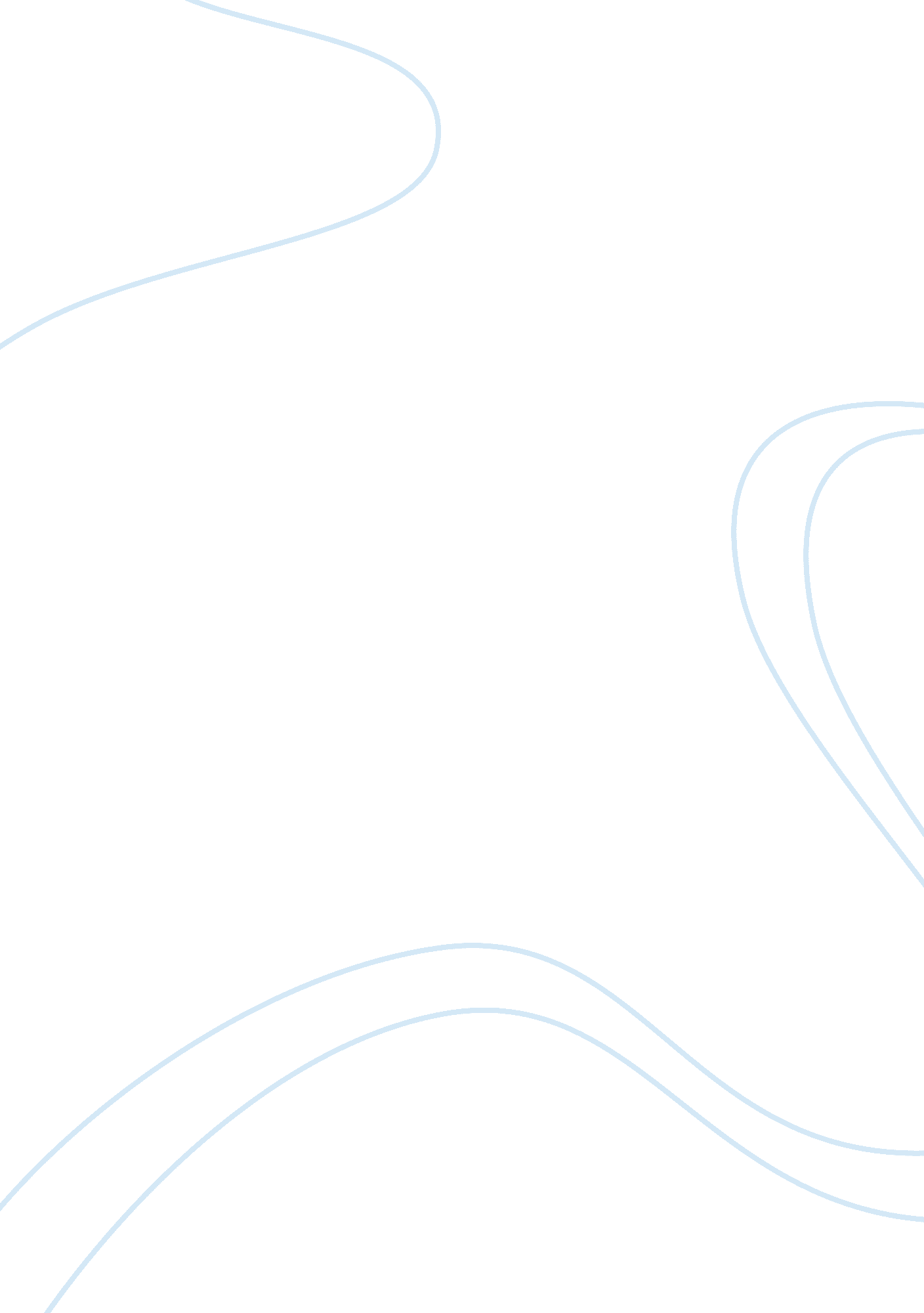 A reflection paper or psychology of filmHealth & Medicine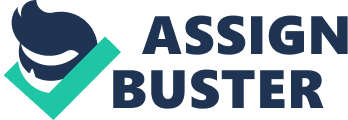 One was surprised to know that it could be considered unusual in a way that it does not contain cells or blood vessels like other tissues do. Likewise, through the information revealed in National Eye Institute’s Facts About the Cornea and Corneal Disease, one could then appreciate more that blood vessels however small they may be, can interfere with the process of light refraction and thus impede vision (National Eye Institute). From the available knowledge one can then deduct that visual acuity then depends on the absence of cloudy or opaque areas in the cornea. 
It is intriguing that by the lack of blood vessels, it is still extremely sensitive to pain. It has a high concentration of nerve fibers that are connected to pain receptors that have a low threshold thus making us feel the smallest speck of dust (Montgomery). A small particle is enough to make us cry. 
MedicineNet. com had provided information on the 5 basic layers of the cornea namely: the Epithelium, Bowman’ Layer, Stoma, Descemet’s Membrane and Endothelium. Each part serves the purpose of protection, strength, elasticity, and form. Each layer might be extremely small and thin but it is capable of protecting the cornea from injuries and infections. The last layer, the Endothelium which is the thinnest, makes sure that the cornea maintains its integrity by pumping the excess fluids out of the cornea. They are extremely sensitive and do not regenerate. It can only be restored through transplantation. Learning these, it would be easy to understand why medical professional provides special health instructions on its proper care and use. This information will be of use to a lot of people and hopefully reduce vision impairment and disorders which may be costly and painful to correct. 